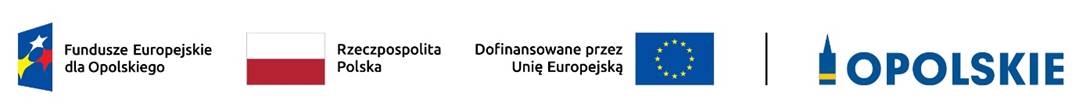 załącznik nr 4 do UmowyWZÓR FORMULARZA WPROWADZANIA ZMIAN W PROJEKCIE REALIZOWANYM W RAMACH FEO 2021-2027INFORMACJE O PROJEKCIEOświadczam, że do wniosku o dofinansowanie projektu zostały wprowadzone wyłącznie powyższe zmiany. Jednocześnie oświadczam, że do wniosku o dofinansowanie projektu nie zostały wprowadzone zmiany, które zostały zakwestionowane na etapie wyboru projektu do dofinansowania. …………….……………………………….(podpis osoby uprawnionej  do reprezentowania  wnioskodawcy, zgodnie z pkt 2.5 wniosku)NAZWA BENEFICJENTANUMER WNIOSKU O DOFINANSOWANIETYTUŁ PROJEKTUZAKRES MODYFIKACJI WRAZ Z UZASADNIENIEM ZAKRES MODYFIKACJI WRAZ Z UZASADNIENIEM ZAKRES MODYFIKACJI WRAZ Z UZASADNIENIEM ZAKRES MODYFIKACJI WRAZ Z UZASADNIENIEM ZAKRES MODYFIKACJI WRAZ Z UZASADNIENIEM LP.DOTYCZY PUNKTU WE WNIOSKU I/LUB ZAŁĄCZNIKAZAPIS PRZED ZMIANĄZAPIS PO ZMIANIEUZASADNIENIE ZAPROPONOWANEJ ZMIANY1.(należy podać nr Sekcji i nr pkt i lub nr i nazwę załącznika, np. Sekcja 3 Informacje o projekcie, nr pkt. 3.5 Opis grupy docelowej i uzasadnienie wyboru, nazwę i nr Zadania oraz nazwę Kategorii kosztów, nr i nazwę załącznika)2.3.